Ćwiczenia logopedyczne Głoski szumiące: SZ, RZ, CZ i DŻUkład ust i języka:1. Czubek języka podnosi się i zbliża prawie dotykając wałka dziąsłowego.2. Ząbki są złączone (ale nie zaciśnięte).3. Usta układają się w ryjek.Ćwiczenia rozgrzewające:1. Ćwiczenia pionizacji języka – wszelkie zabawy, które wymagają podnoszenia języka w górę (choćby po milimetrze, coraz wyżej):Liczenie językiem górnych ząbków.Oblizywanie słodkiego dżemu lub miodu z posmarowanej nim górnej wargi.Malowanie podniebienia językiem.Zdrapywanie czubkiem języka wafelka lub opłatka przyklejonego na wałek dziąsłowy.2. Ćwiczenia na mięsień okrężny ust:Posyłanie jak najmocniejszych całusków.Zabawa w rybkę i naśladowanie jej miny.Kółeczko z drucika lub kartonu – tworzymy kółeczko, które przykładamy do ust tak, aby składało się ono w ryjek i zmieściło się w otworze.Naprzemienne wypowiadanie samogłosek U oraz I.Kiedy to mamy gotowe, przechodzimy do ćwiczeń w kolejności: sylaby, wyrazy, zdania.SYLABY:SZA SZO SZU SZE SZY / ASZA OSZO USZU ESZE YSZY / ASZ OSZ USZ ESZ YSZRZA RZO RZU RZE RZY / ARZA ORZO URZU ERZE YRZYCZA CZO CZU CZE CZY / ACZA OCZO UCZU ECZE YCZY / ACZ OCZ UCZ ECZ YCZDŻA DŻO DŻU DŻE DŻY / ADŻA ODŻO UDŻU EDŻE YDŻY /Głoska na początku, w środku i na końcu wyrazu:SZOPA SZUFLADA SZAPON / KOSZYK MASZTY PUSZKA / MASZ KOSZ BUSZŻABA ŻONA ŻUK / KORZENIE MARZENA PARZYCZEKOLADA CZAPKA CZOSNEK / KOCZEK PĄCZEK BLUZECZKA / APACZ LECZ MIECZDŻDŻOWNICA DŻEM DŻOKEJ / DROŻDŻÓWKA DROŻDŻE DŻDŻYSTO3. Następnie zdania i wierszyki:MYSZSZARA MYSZ NOSI KOSZ Z SZYSZKAMIŻABA MARZENA MA MĘŻA ŻUKACZARNA CZAPLA CZEKA NA PĄCZKA Z CZEKOLADĄDŻDŻOWNICA ĆWICZY Z DŻOKEJEM DŻUDO W DŻUNGLIIKUBECZEKMÓJ KUBECZEK Z KACZOREM,CHĘTNIE TRZYMAM WIECZOREM,W NIM CZEKOLADA CZY MLECZKO,A POTEM CZYSTE ŁÓŻECZKO…MECZDZIŚ WIECZOREM BĘDZIE MECZ,TO JEST BARDZO WAŻNA RZECZ,ĆWICZĄ CHŁOPCY I DZIEWCZYNY,MAJĄ BARDZO TĘGIE MINY,CZWARTA KLASA CZEKA JUŻ,OPADŁ TEŻ Z BOISKA KURZ,GRACZE ZACZYNAJĄ MECZ,BO TO BARDZO WAŻNA RZECZ.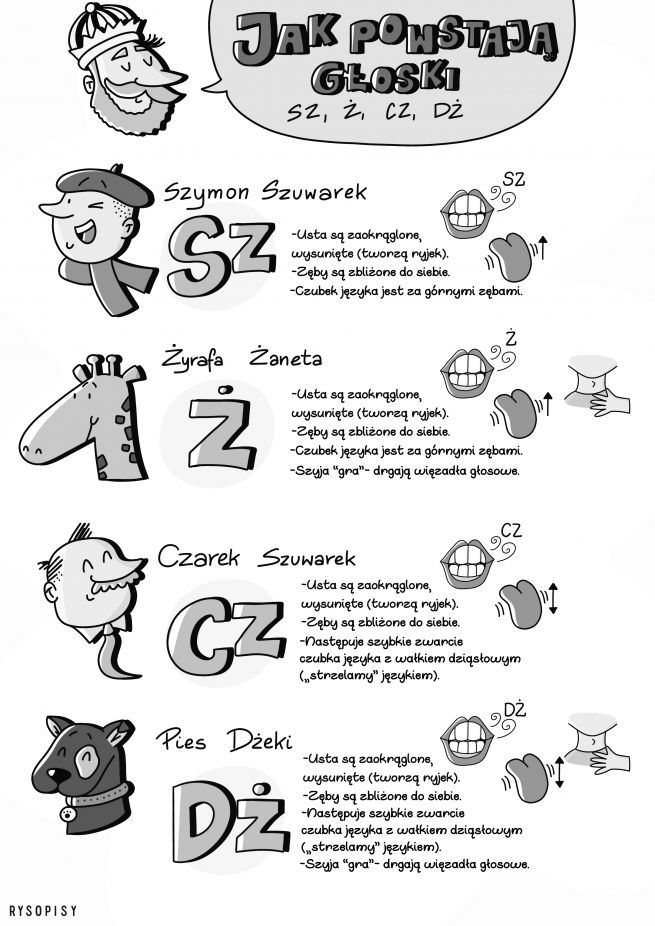 Pozostałe ćwiczenia można znaleźć w Internecie na portalu Printoteka lub każdym innym, po wpisaniu do wyszukiwarki: ćwiczenia z głoską  …… podać głoskę.